№ 70                                                                               от "16" февраля  2021 годаР Е Ш Е Н И Е Собрания депутатов Шиньшинского сельского поселения О рассмотрении заявления индивидуальных предпринимателей.        В соответствии с главой 32 Налогового кодекса Российской Федерации,  Федеральным законом от 06 октября . № 131-ФЗ «Об общих принципах организации местного самоуправления в Российской Федерации», Уставом  Шиньшинского сельского поселения      Моркинского муниципального района Республики Марий Эл   установление, изменение и отмена местных налогов и сборов поселения относится к вопросам местного значения сельского поселения. От индивидуальных предпринимателей поступило заявление  о снижении налоговой ставки по налогам  на  имущество физических лиц за 2019, 2020 годы  Собрание депутатов Шиньшинского сельского поселения  р е ш и л о: 1. Налоговую ставку  в пункте 3 п.п.2 оставить прежнюю 1,5%. 2.Настоящее решение вступает в силу после его обнародования .Глава Шиньшинского сельского поселения                          Р.Николаева Шенше ял кундемдепутатше- влакын  Погынжо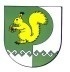 Собрание депутатовШиньшинского сельского поселения425 154 Морко район.Шенше ял, Петров  урем, 1вТелефон-влак: 9-61-97425 154, Моркинский район,село Шиньша, ул.Петрова, 1вТелефоны: 9-61-97